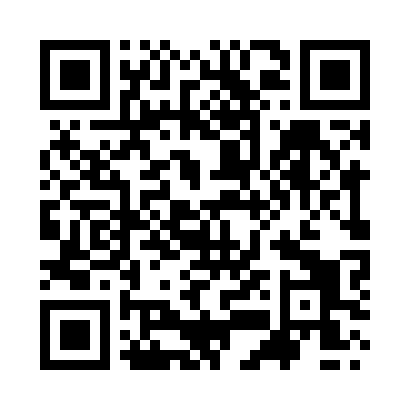 Ramadan times for Ardeer, UKMon 11 Mar 2024 - Wed 10 Apr 2024High Latitude Method: Angle Based RulePrayer Calculation Method: Islamic Society of North AmericaAsar Calculation Method: HanafiPrayer times provided by https://www.salahtimes.comDateDayFajrSuhurSunriseDhuhrAsrIftarMaghribIsha11Mon5:025:026:4412:294:146:156:157:5712Tue4:594:596:4112:294:166:176:177:5913Wed4:574:576:3812:284:186:196:198:0114Thu4:544:546:3612:284:196:216:218:0315Fri4:514:516:3312:284:216:246:248:0616Sat4:484:486:3112:274:236:266:268:0817Sun4:464:466:2812:274:246:286:288:1018Mon4:434:436:2512:274:266:306:308:1219Tue4:404:406:2312:274:286:326:328:1520Wed4:374:376:2012:264:296:346:348:1721Thu4:344:346:1812:264:316:366:368:1922Fri4:314:316:1512:264:336:386:388:2223Sat4:284:286:1212:254:346:406:408:2424Sun4:254:256:1012:254:366:426:428:2625Mon4:224:226:0712:254:376:446:448:2926Tue4:194:196:0512:254:396:466:468:3127Wed4:164:166:0212:244:406:486:488:3428Thu4:134:135:5912:244:426:506:508:3629Fri4:104:105:5712:244:436:526:528:3930Sat4:074:075:5412:234:456:546:548:4131Sun5:045:046:511:235:467:567:569:441Mon5:015:016:491:235:487:587:589:462Tue4:584:586:461:225:498:008:009:493Wed4:544:546:441:225:518:028:029:524Thu4:514:516:411:225:528:048:049:545Fri4:484:486:391:225:548:068:069:576Sat4:454:456:361:215:558:088:0810:007Sun4:414:416:331:215:578:108:1010:028Mon4:384:386:311:215:588:128:1210:059Tue4:354:356:281:205:598:148:1410:0810Wed4:314:316:261:206:018:168:1610:11